Modèles pour la publication dans la Feuille OfficielleNom de la ParoisseÉlection complémentaire au Conseil paroissialÀ la suite de la démission de M./Mme xxx, les paroissiennes et les paroissiens de la paroisse de xxx sont convoqués pour une élection complémentaire le dimanche 23 juillet 2023.Conformément aux dispositions légales, la ou les listes électorales doivent être déposées au secrétariat paroissial, munies de la signature d’au moins vingt paroissiennes ou paroissiens actifs, jusqu’au lundi 12 juin 2023, à 12 heures.Toute personne dont le nom figure sur une liste doit confirmer, par écrit, qu'elle accepte sa candidature en signant personnellement la liste déposée. S'il n'y a qu'une seule candidature, l'élection sera tacite.S'il y a plus de candidats que de sièges à pourvoir, l’élection aux urnes aura lieu selon le système de la majorité absolue au premier tour, puis à la majorité relative à l’éventuel deuxième tour. S’il n’y a pas de candidature, le premier tour se fait sans dépôt de liste.Le Conseil paroissial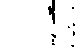 Si un 2ème tour s’avère nécessaire, veuillez vous adresser au secrétariat de la Corporation cantonale.Annulation après une élection taciteNom de la ParoisseÉlection complémentaire au Conseil paroissialUne seule liste, comportant le nom d’une seule candidate, ayant été déposée dans le délai fixé, le Conseil paroissial, conformément au REDPE, a proclamé Mme/M. xxx élu.e conseiller.ère paroissial.e.Dès lors, l’élection complémentaire prévue pour le dimanche xx mois 2023 est annulée.Le Conseil paroissial